Ո Ր Ո Շ ՈՒ Մ
26 ՄԱՅԻՍԻ 2023թվականի N 050-ԱՀԱՅԱՍՏԱՆԻ ՀԱՆՐԱՊԵՏՈՒԹՅԱՆ ԱՐՄԱՎԻՐԻ ՄԱՐԶԻ ԱՐՄԱՎԻՐ ՀԱՄԱՅՆՔԻ ԱՎԱԳԱՆՈՒ 2022 ԹՎԱԿԱՆԻ ՍԵՊՏԵՄԲԵՐԻ 9-Ի ԹԻՎ 169-Ա ՈՐՈՇՄԱՆ ՄԵՋ ՓՈՓՈԽՈՒԹՅՈՒՆՆԵՐ ԿԱՏԱՐԵԼՈՒ ՄԱՍԻՆ Ղեկավարվելով «Տեղական ինքնակառավարման մասին» Հայաստանի Հանրապետության օրենքի 13-րդ հոդվածի 6-րդ մասով, «Նորմատիվ իրավական ակտերի մասին» Հայաստանի Հանրապետության օրենքի  33-րդ հոդվածի 1-ին մասի 3-րդ կետով և 34-րդ հոդվածով.ԱՐՄԱՎԻՐ ՀԱՄԱՅՆՔԻ ԱՎԱԳԱՆԻՆ ՈՐՈՇՈՒՄ Է.1.Հայաստանի Հանրապետության Արմավիրի մարզի Արմավիր համայնքի ավագանու 2022թ. սեպտեմբերի 9-ի «Արմավիր համայնքի խնամակալության և հոգաբարձության հանձնաժողովի անհատական կազմը հաստատելու, Հայաստանի Հանրապետության Արմավիրի մարզի Արմավիր համայնքի ավագանու 2022 թվականի ապրիլի 6-ի թիվ 097-Ա որոշումն ուժը կորցրած ճանաչելու մասին» թիվ 169-Ա որոշման մեջ կատարել փոփոխություն.1.1.Որոշմամբ հաստատված հավելվածում «Աղավնի  Խաչատրյան-Արմավիրի համայնքապետարանի աշխատակազմի քարտուղարության, անձնակազմի կառավարման, տեղեկատվական տեխնոլոգիաների բաժնի առաջին կարգի մասնագետ» բառերը փոխարինել «Անի Խաչատրյան -Արմավիր համայնքի ղեկավարի օգնական» բառերով:2.Սույն որոշումն ուժի մեջ է մտնում ընդունման պահից:
ՀԱՅԱՍՏԱՆԻ ՀԱՆՐԱՊԵՏՈՒԹՅԱՆ ԱՐՄԱՎԻՐ ՄԱՐԶԻ ԱՐՄԱՎԻՐ ՀԱՄԱՅՆՔԻ ԱՎԱԳԱՆԻ
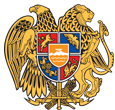 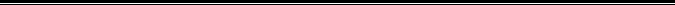 Հայաստանի Հանրապետության Արմավիրի մարզի Արմավիր համայնք 
ՀՀ, Արմավիրի մարզ, ք.Արմավիր, (0237) 2-36-54, armavirmunicipality@gmail.com